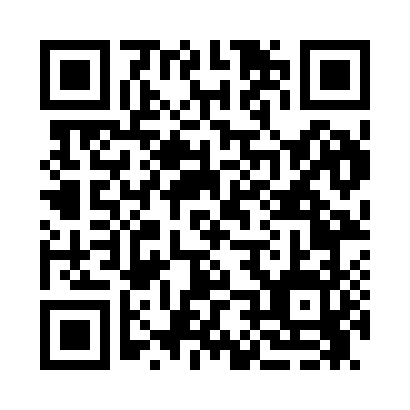 Prayer times for Aristes, Pennsylvania, USAMon 1 Jul 2024 - Wed 31 Jul 2024High Latitude Method: Angle Based RulePrayer Calculation Method: Islamic Society of North AmericaAsar Calculation Method: ShafiPrayer times provided by https://www.salahtimes.comDateDayFajrSunriseDhuhrAsrMaghribIsha1Mon3:595:381:095:108:4110:202Tue3:595:381:105:108:4110:193Wed4:005:391:105:108:4010:194Thu4:015:401:105:108:4010:195Fri4:025:401:105:108:4010:186Sat4:035:411:105:108:4010:187Sun4:045:411:105:108:3910:178Mon4:045:421:115:108:3910:169Tue4:055:431:115:108:3810:1610Wed4:065:431:115:108:3810:1511Thu4:075:441:115:108:3810:1412Fri4:085:451:115:108:3710:1313Sat4:105:461:115:108:3610:1214Sun4:115:461:115:108:3610:1115Mon4:125:471:115:108:3510:1116Tue4:135:481:125:108:3510:1017Wed4:145:491:125:108:3410:0818Thu4:155:501:125:108:3310:0719Fri4:175:511:125:108:3310:0620Sat4:185:511:125:098:3210:0521Sun4:195:521:125:098:3110:0422Mon4:205:531:125:098:3010:0323Tue4:225:541:125:098:2910:0224Wed4:235:551:125:098:2810:0025Thu4:245:561:125:088:289:5926Fri4:255:571:125:088:279:5827Sat4:275:581:125:088:269:5628Sun4:285:591:125:088:259:5529Mon4:296:001:125:078:249:5430Tue4:316:001:125:078:239:5231Wed4:326:011:125:078:229:51